Приложение 2        Доступность для маломобильных групп населения
На пути движения ко входу в здание от остановки  « магазин «Яна»  перекрестков нет, выделенных от проезжей части пешеходного пути нет. Расстояние от остановки 300 м. Перепада высот на пути нет, путь следования к объекту визуальный. Имеется парковка для автотранспорта граждан. 

Вход в здание оборудован поручнями, пандусом, имеется кнопка вызова персонала. На входе противоскользящее покрытие.  Схема движения в здании дублированы шрифтом Брайля.

Прием ведется на втором  этаже в кабинете заведующего. Телефон: 8 (42346) 2-44-79.

Доступный вход со стороны улицы: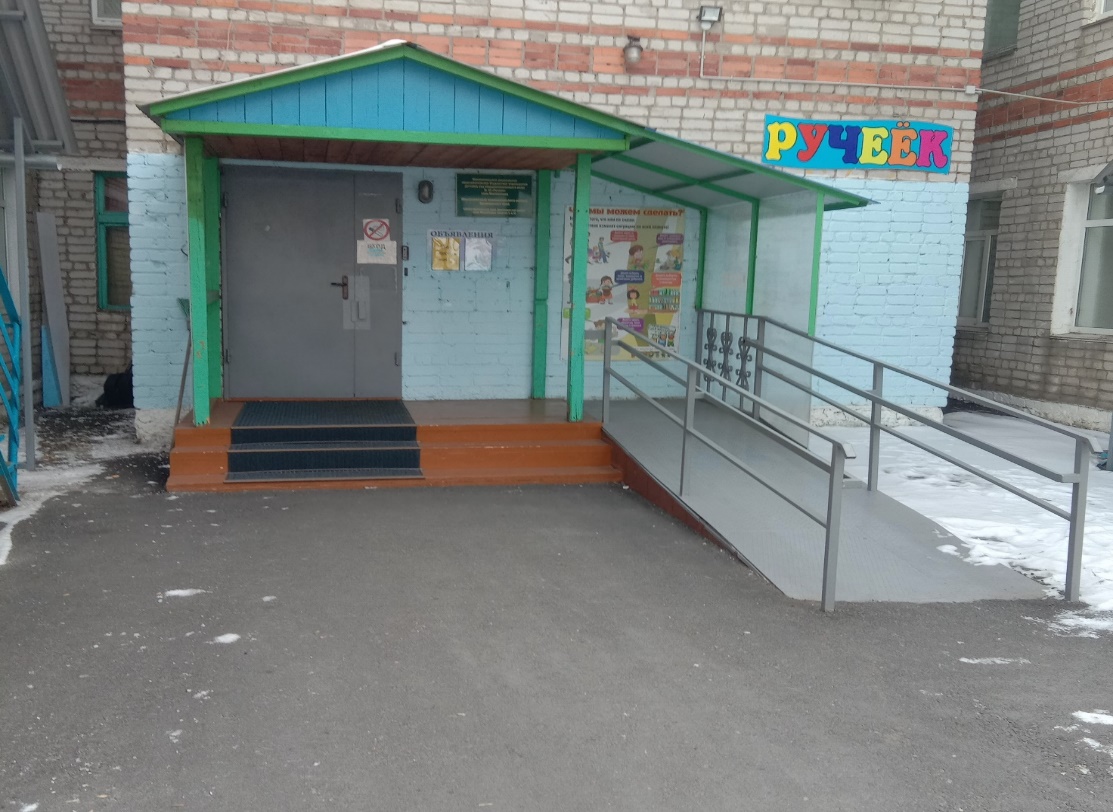 Мнемосхема 1 этаж: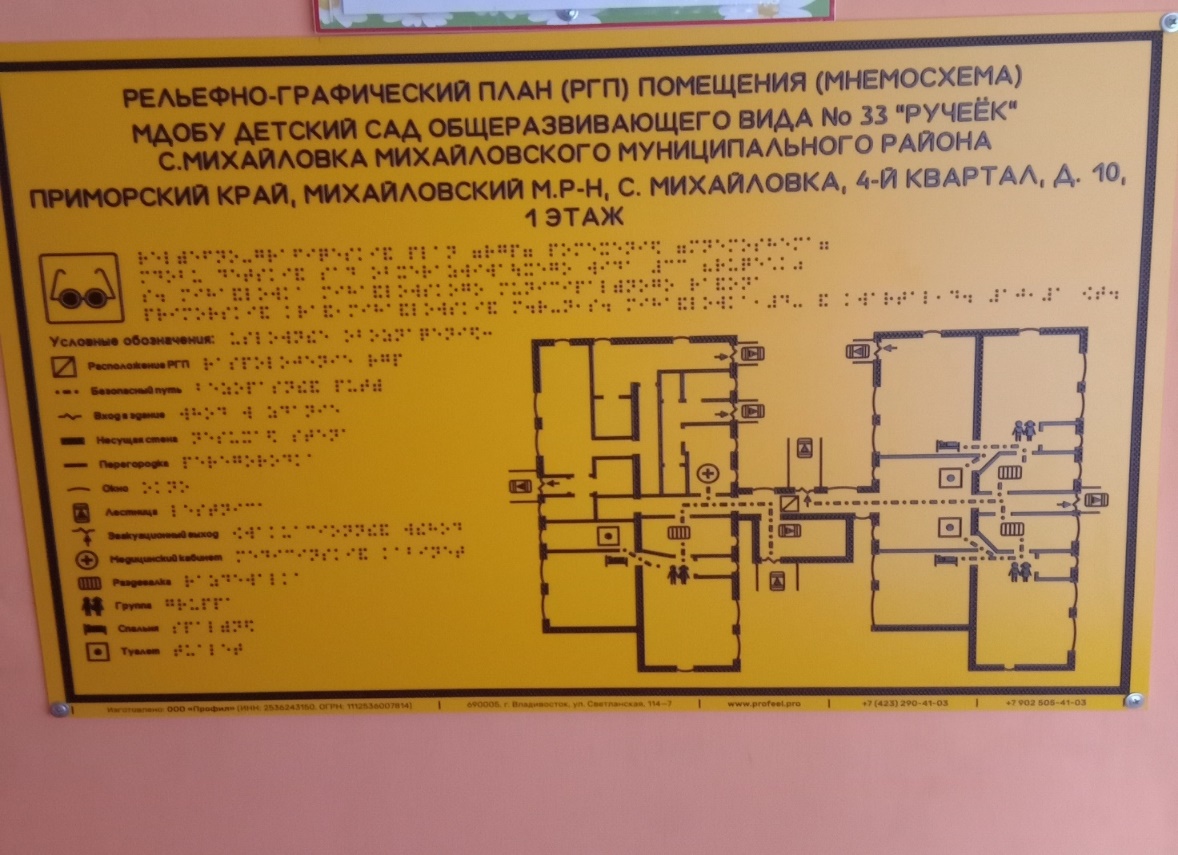 Мнемосхема 2 этаж:
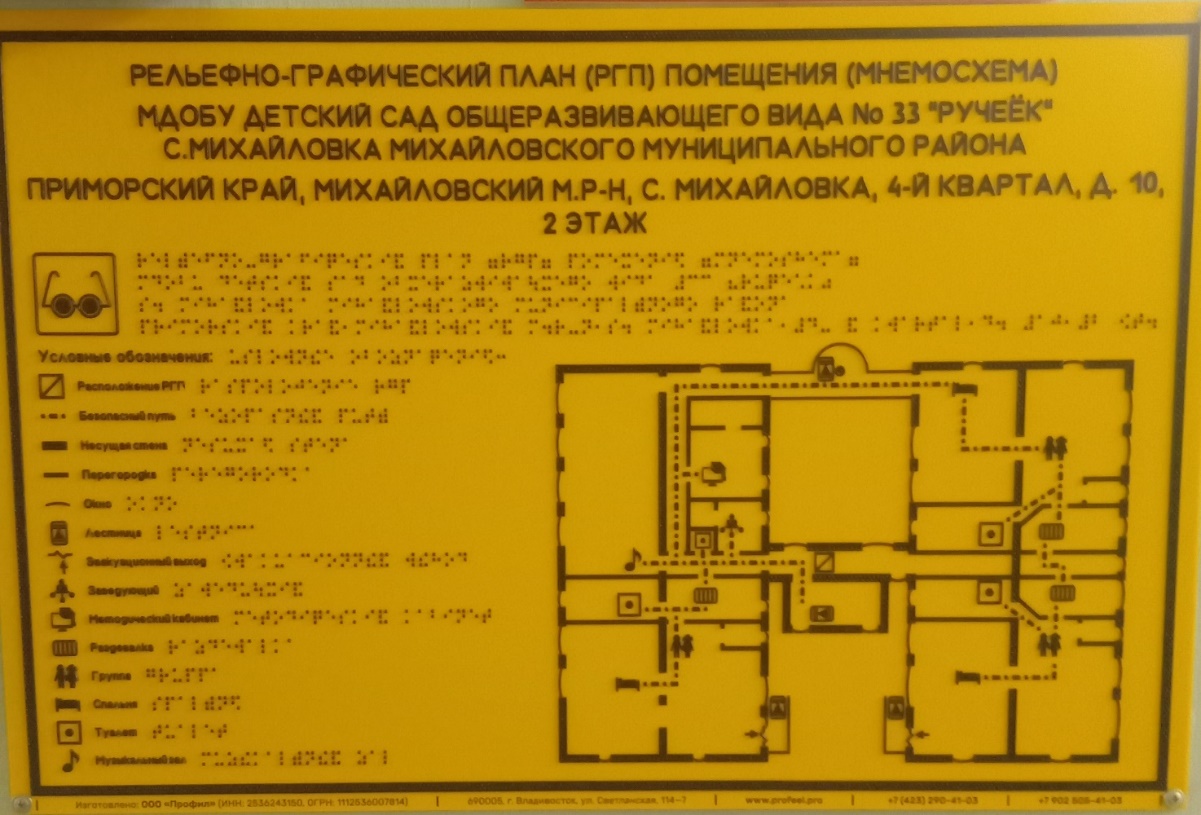 МДОБУ детский сад общеразвивающего вида № 33 « Ручеек» с. Михайловка Михайловского муниципального районаМДОБУ детский сад общеразвивающего вида № 33 « Ручеек» с. Михайловка Михайловского муниципального районаАдрес:с. Михайловка, квартал 4, д. 10.Остановки транспорта:Остановка:  магазин «Яна»Автобусы:Михайловка -Уссурийск № 101.